Today’s Date: ________________Last Name, First Name, Middle Initial:	________________________________________Date of Birth: ________________Medical QuestionnaireWhat was the date of your positive diagnosis? _____________________________Where were you living at the time of diagnosis?___________________How did you contract HIV? ___________________________________________________________What is the lowest your Absolute CD4 count (T-cells) have been in the past?_______________________________________Are you enrolled in Ryan White? □ Yes	   □ No 			Are you enrolled in ADAP? □ Yes     □ No Are you of Haitian descent?	 □ Yes	   □ No 			Are you a migrant worker?  □ Yes      □ No Are you a vetern?  		□ Yes	   □ No 			Highest level of education? (check one) □ 8th Grade or Less	□ Between 8th Grade and 12th Grade	□ CollegeHIV Treatment History (Skip if you are newly diagnosed with HIV)Please list your current HIV Medication(s): ____________________	______________________________________________	_______________________, how long have you been on this? (these) _________________Are you allergic to any HIV medications? 	□ Yes	□ No, if yes which one(s)? _____________________________________________________________________________________________________________________________________Have you had any history of HIV related opportunistic diseases (circle all that apply)Mycobacterium Infection  Cryptosporidiosis Cervical Cancer  Tuberculosis Pneumonia (PCP) Lymphoma  Herpes Simplex (x1 month) Kaposi's Sarcoma  Aspergillosis Cytomegalovirus Anal Cancer Cryptococcosis Shingles Toxoplasmosis Non PCP Pneumonia Prog Mult. Leukoencephalopathy (PML) Histoplasmosis(Turn over to the other side ->)Please circle any HIV medication that you were on in the past:Multi tab RegimensLegacy Drugs (The following are no longer, or rarely prescribed)AgeneraseAptiviusCombivirCrixivan FuzeonInviraseKaletraLexivaRescriptorRetrivirTrizivirVidex ECViraceptViramune XRZeritEntry/Attachment InhibitorsSelzentryTrogarzoFostemsavirNon-Nucleoside reverse transcriptase Inhibitors (Non-nukes)EdurantIntelencePifeltroSustivaNucleoside Reverse Transcriptase Inhibitors (Nukes)Cimduo Descovy Emtriva Epivir Epzicom Truvada Viread Ziagen TemixysPK Inhibitors (Boosters)TybostNorvirProtease Inhibitors (Boosted and unboosted)EvotazPrezcobixPrezistaReyataz Integrase InhibitorsIsentress HDTivicaySingle-tab regimensAtriplaBiktarvyCompleraDelstrigoDovatoGenvoyaJulucaOdefseyStribildSymfiSymfi LoSymtuzaTriumeq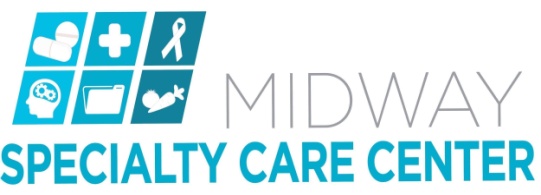 Alisha Azemar DNP, APRN5507 South Congress AvenueSuite #150Atlantis, Florida 33462(561) 766-0590 tele(561) 766-0591 faxwww.midwaycare.org